Глобальная неделя безопасности дорожного движения в ДОУ № 26«Нам на улице не страшно»С 17 по 23 мая 2021 года по инициативе Организации Объединенных Наций во всем мире проводится Шестая глобальная неделя безопасности дорожного движения. Мероприятия в рамках Недели прошли информационные и пропагандистские под общим девизом «Снижаем скорость – сохраняем жизнь» направленные на привлечение внимания  к уязвимому положению пешеходов как участников дорожного движения и принятие мер по повышению их безопасности. К мероприятиям в рамках Шестой Глобальной недели безопасности дорожного движения в России присоединился и наш детский сад № 26 «Золотая рыбка».Основной целью проведения безопасности было восстановление навыков, связанных с безопасным поведением на улицах и дорогах, адаптации детей к транспортной среде.Воспитателями была обновлена и пополнена предметно-развивающая среда, касательно безопасности дорожного движения.На групповых информационных стендах были представлены консультации для родителей по тематике безопасного дорожного движения.Для обучения правилам дорожного движения использовали все доступные формы и методы работы, в том числе и чтение художественной литературы, заучивание стихов.Для каждой возрастной группы были запланированы различные мероприятия, в процессе которых закреплялись и формировались знания детей о правилах дорожного движения:ФотоотчетРазвивающая  среда по ПДД в группах (игры, макеты, иллюстрированный материал, ширмы, знаки)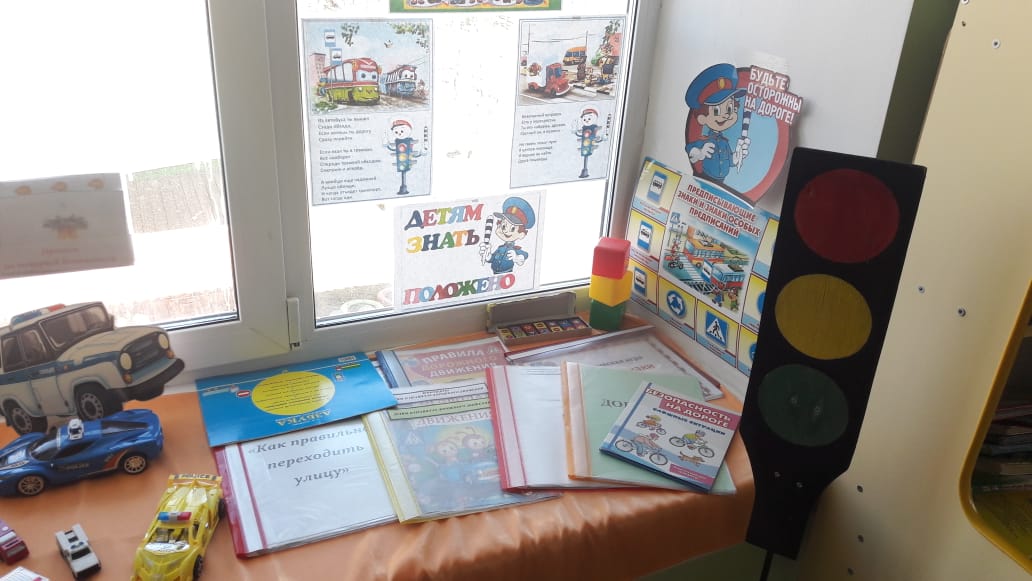 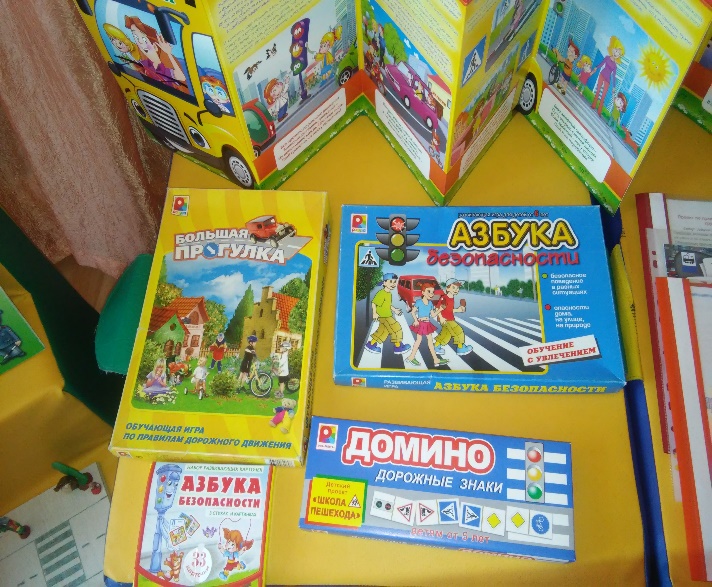 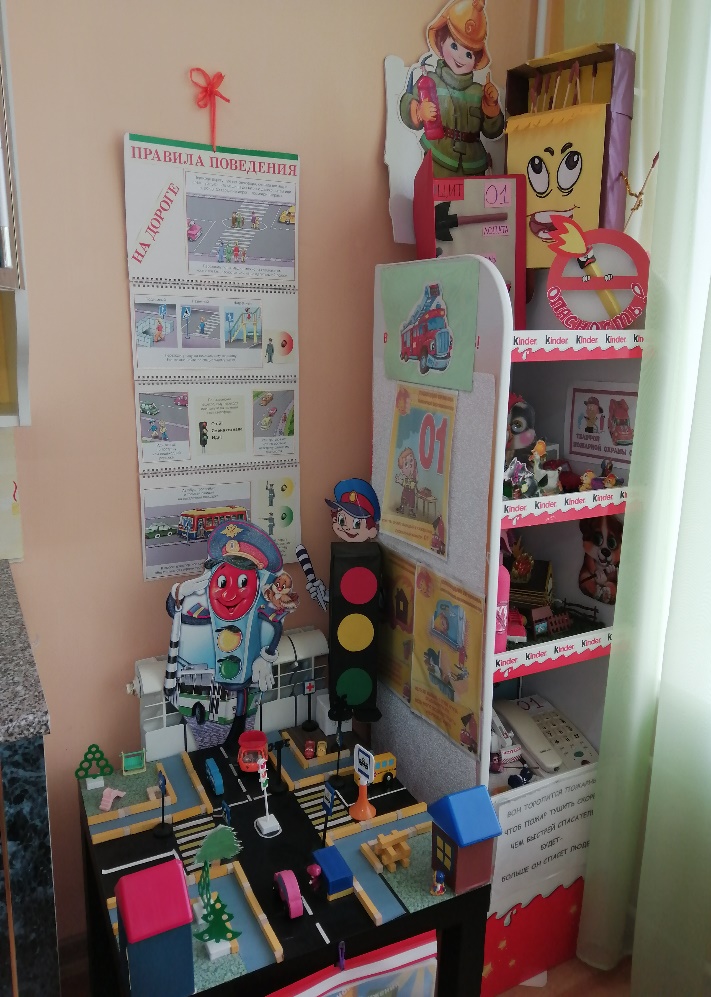 Образовательная деятельность с детьмиДидактическая игра  «Дорожные знаки»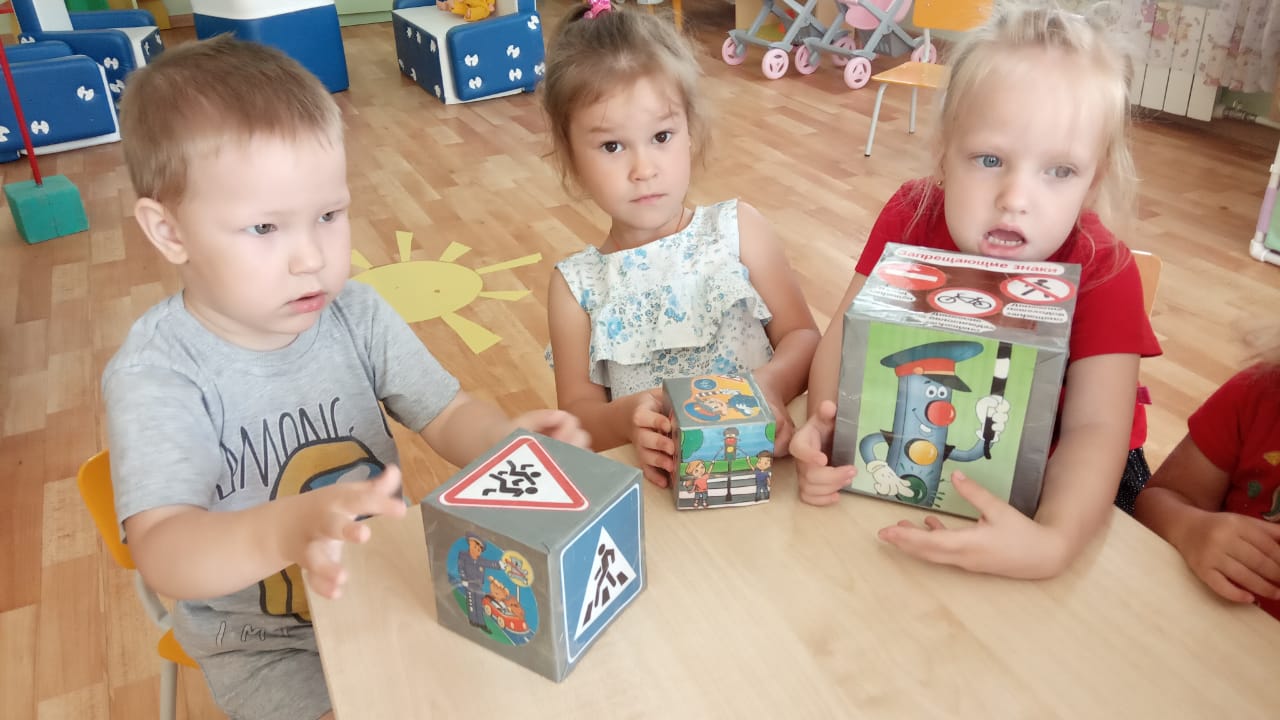 Подвижная игра «Автомобиль»                         Игра «Светофор»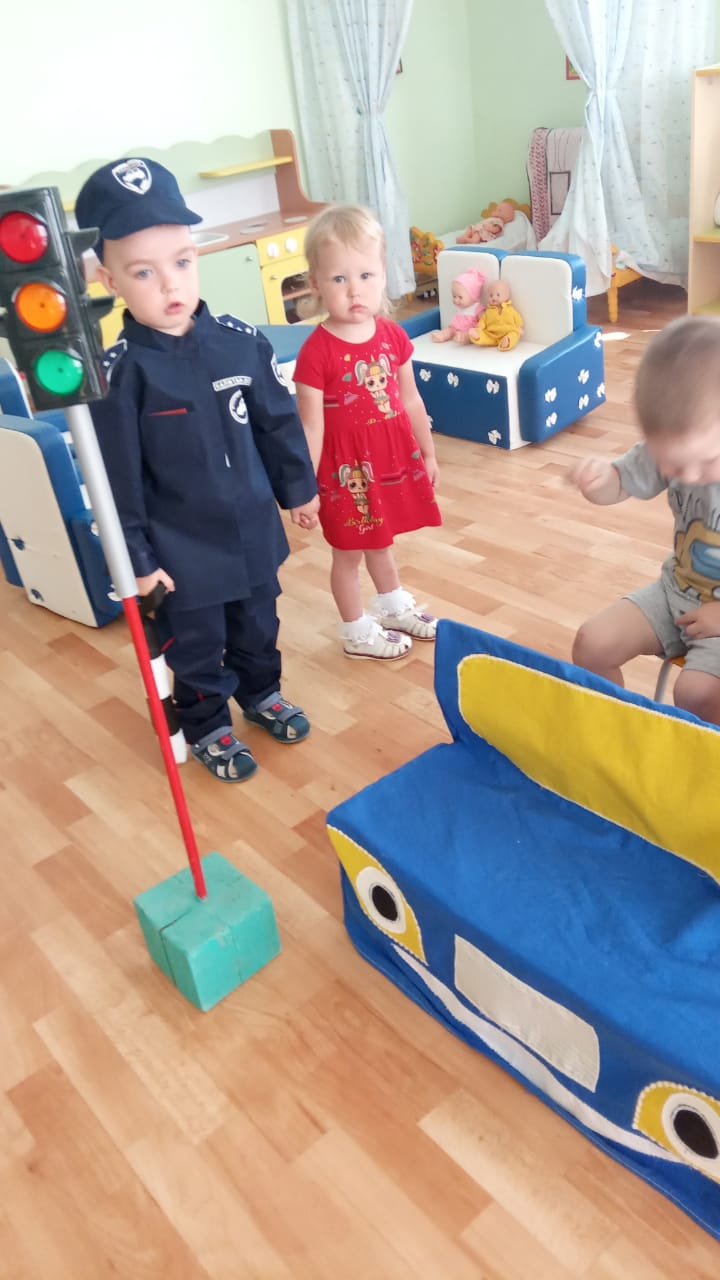 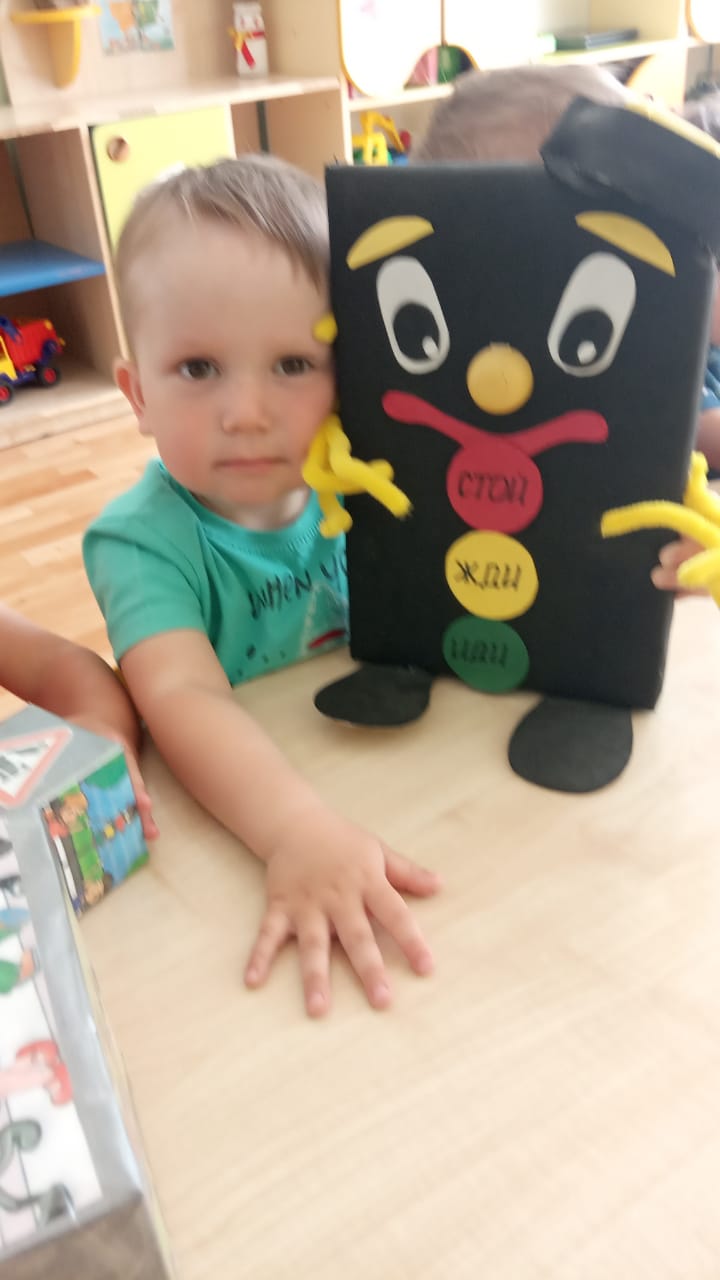 Игры на улице по ПДД 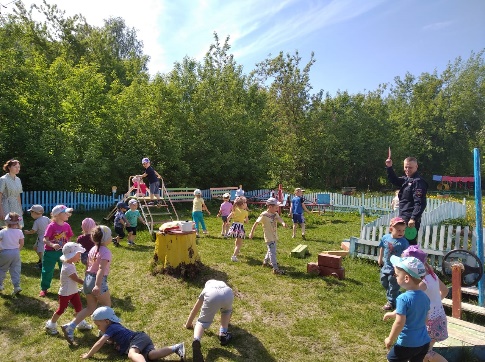 Встреча с сотрудником полиции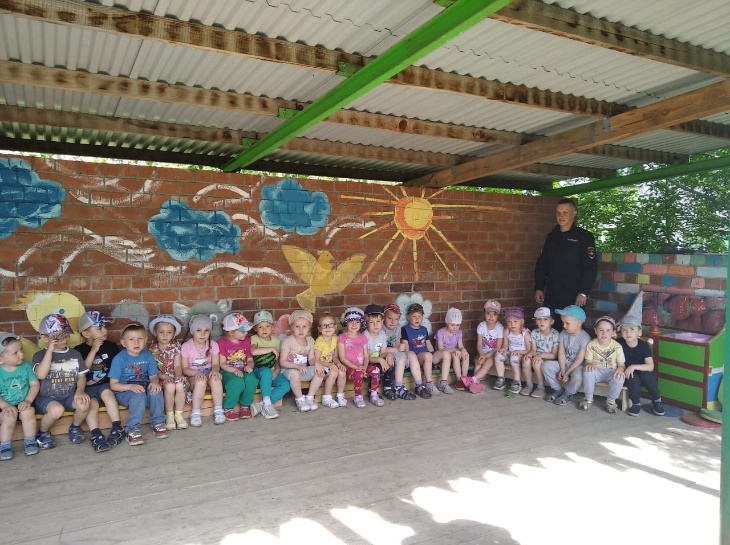 Целевая прогулка к пешеходному переходу и перекрестку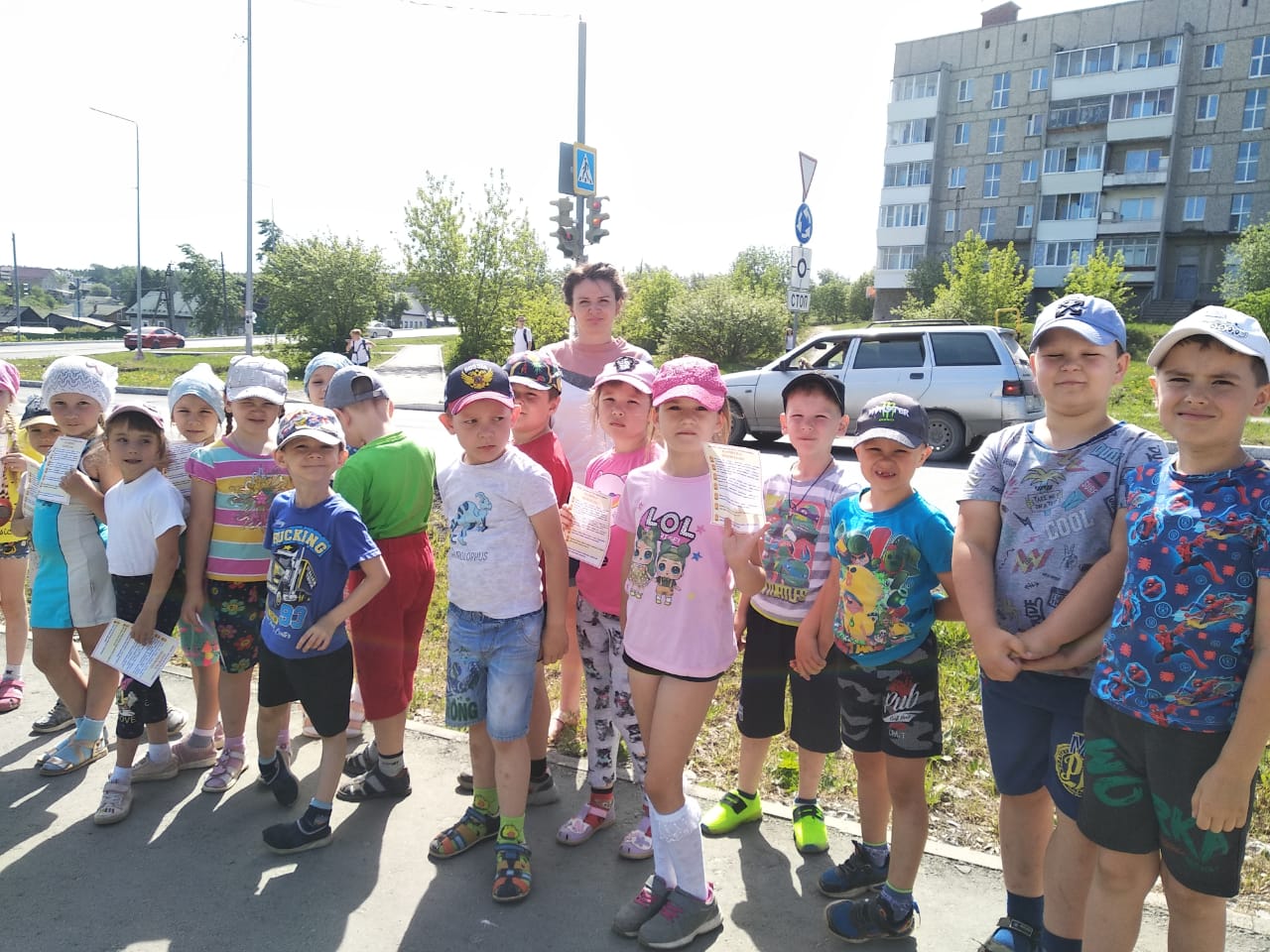 Работа с пешеходами и родителямиПрофилактическая акция «Дороги для жизни» - о безопасности дорожного движения с участием пешеходов и водителей(вручение памяток пешехода)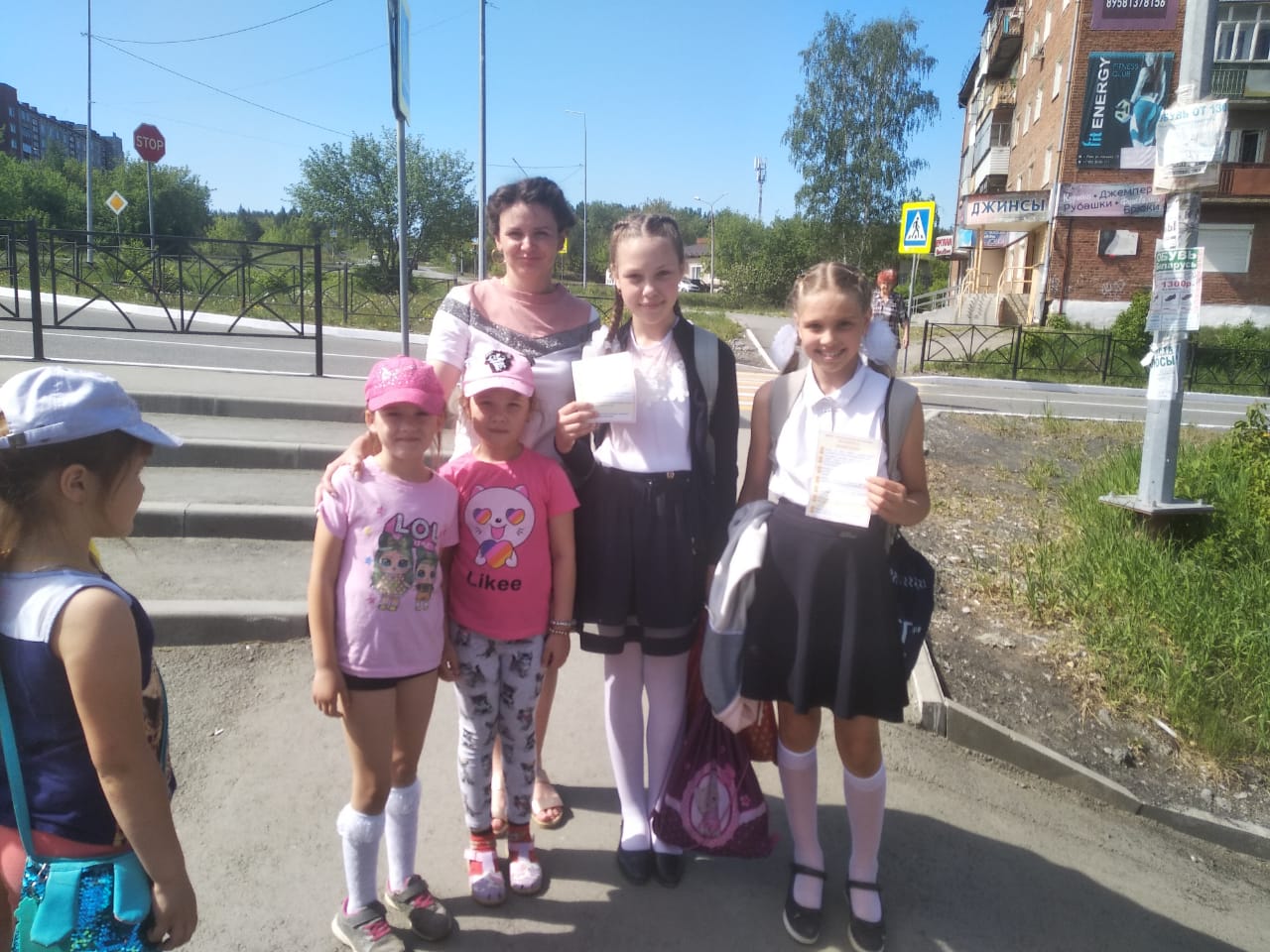 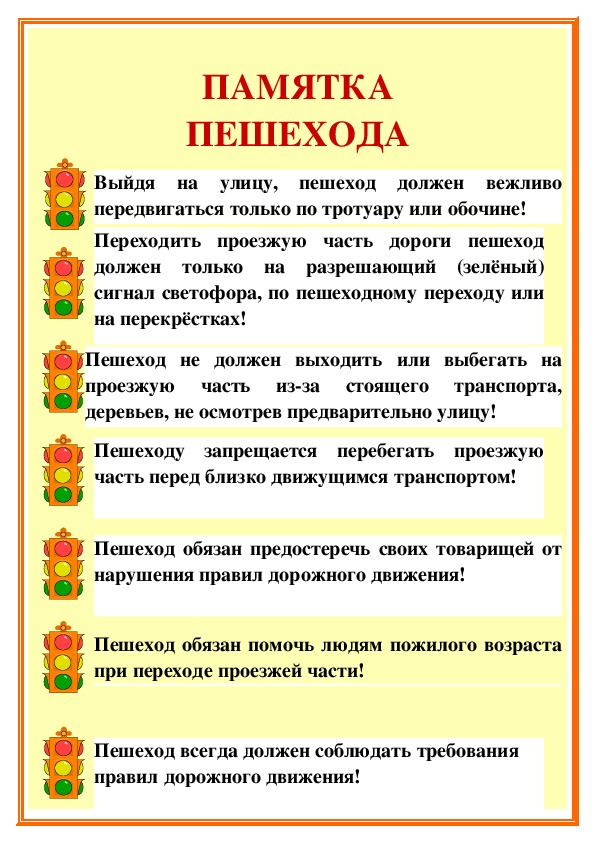 Работа с родителями ДОУ о правилах поведения на пешеходном переходе 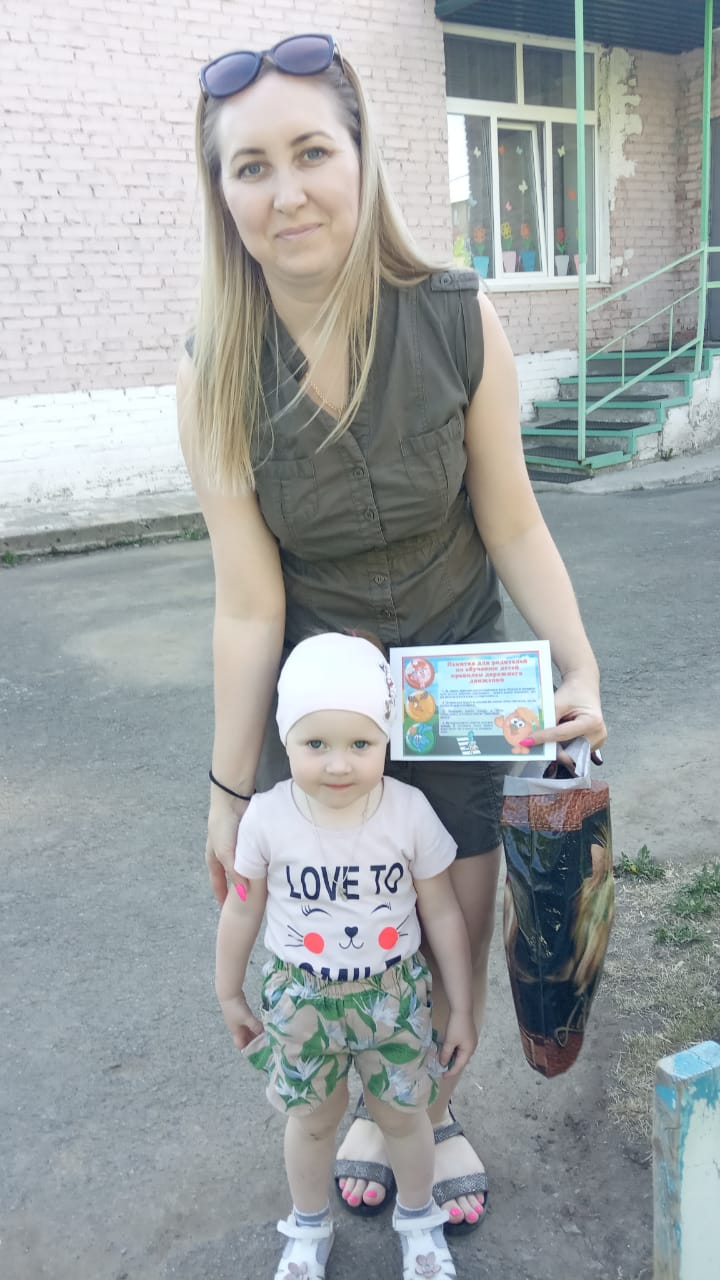 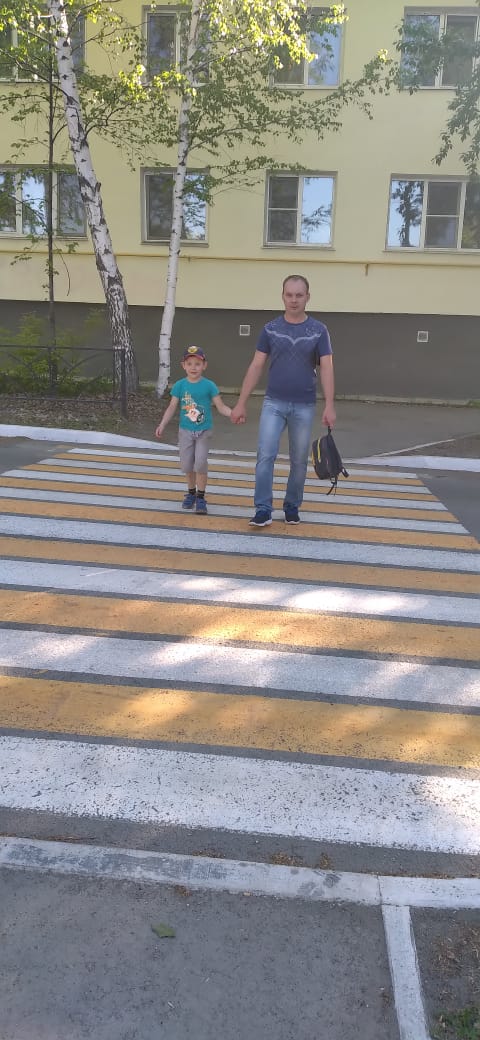 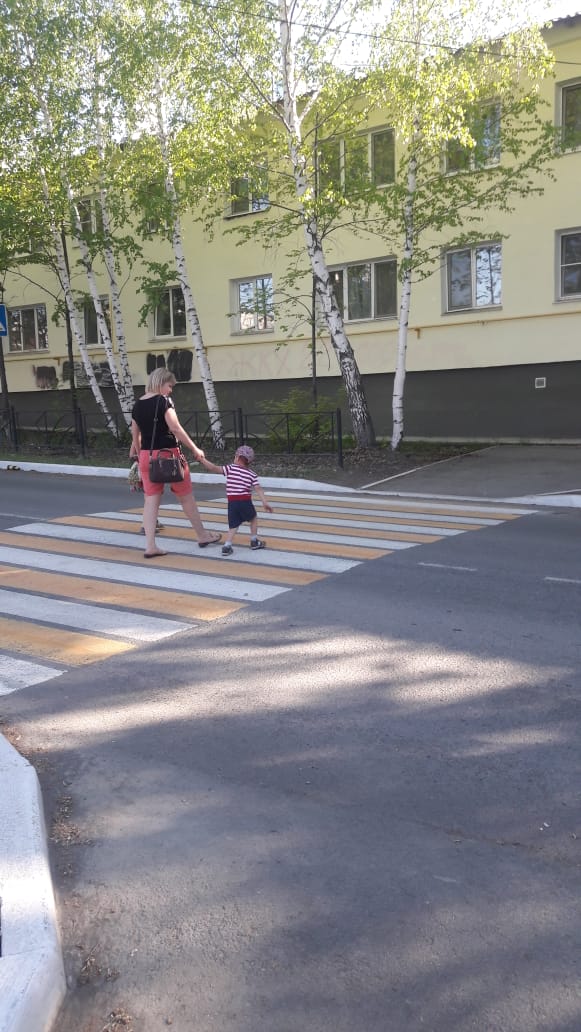 Все мероприятия были проведены на достаточно высоком уровне и послужили основой для дальнейшей мотивации дошкольников по изучению правил безопасного поведения на дороге. Таким образом, глобальная неделя безопасности дорожного движения в детском саду прошла целенаправленно и эффективно.Ответственный: старший воспитатель Зайцева Ю.В.Муниципальное бюджетное дошкольное             образовательное учреждение       «Детский сад №26 «Золотая рыбка»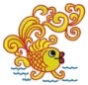 Муниципальное бюджетное дошкольное             образовательное учреждение       «Детский сад №26 «Золотая рыбка»Адрес: 623752 Свердловская область,  г. Реж, ул. Чапаева, д. 23
Тел.: 8 (34364) 3-88-80        Email: detsad_zolotayrubka@mail.ru№Наименование мероприятия Дата Ответственный1.Работа с педагогами:1.Составление и ознакомление  с планом мероприятий по глобальной неделе дорожной безопасности 2.Проведение  инструктажей  по правилам безопасного поведения на улицах, дорогах, пешеходах19.05.21г.19.05.21г.Ст. воспитательПедагогивсех групп2.Работа с детьми:Младший возраст1.Проведение «Минутки безопасности»2. Игра -беседа «Что мы видели на улице»3.Конструирование «Наша улица»4. Чтение: Н. Кончаловская «Про умных зверушек»5. Дид. Игра «Дорожные знаки», «Светофор»Ежедневно В течение данного периодаПершина Т.И.Леонова О.В.Смирнова Т.В.Дудина К.В.3.Старший дошкольный возраст:1.Проведение «Минутки безопасности»2.Занятие «Моя дорога от дома до детского сада»3.Целевая прогулка к пешеходному переходу и перекрестку4.Моделирование (конструирование) «На нашей улице»5.Чтение: С. В. Михалков «Дядя Степа - милиционер», Н .Н. Носов «Автомобиль»6.Дид. игра: «Дорожные знаки», «Наша улица»ЕжедневноВ течение данного периодаИванникова  О.В.Батухтина О.СМинеева О.В.Плетцер И.В.3.Работа с родителями:1.Профилактическая акция «Дороги для жизни» - о безопасности дорожного движения с участием пешеходов и водителей (раздача памяток)2. Проведение профилактических бесед с родителями воспитанников «К правилам движения с должным уважением»Старший воспитатель Зайцева Ю.В.Батухтина О.С.,Иванникова О.В.Педагоги всех групп